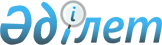 О признании утратившими силу некоторых приказов Министра образования и науки Республики КазахстанПриказ Министра образования и науки Республики Казахстан от 6 сентября 2018 года № 446. Зарегистрирован в Министерстве юстиции Республики Казахстан 4 октября 2018 года № 17475
      В соответствии с пунктом 2 статьи 27 Закона Республики Казахстан от 6 апреля 2016 года "О правовых актах" ПРИКАЗЫВАЮ:
      1. Признать утратившими силу некоторые приказы Министра образования и науки Республики Казахстан согласно приложению к настоящему приказу.
      2. Департаменту технического и профессионального образования Министерства образования и науки Республики Казахстан (Оспанова Н.Ж.) в установленном законодательством порядке обеспечить:
      1) государственную регистрацию настоящего приказа в Министерстве юстиции Республики Казахстан;
      2) в течении десяти календарных дней со дня государственной регистрации настоящего приказа направление его копии в электронном виде на казахском и русском языках в Республиканское государственное предприятие на праве хозяйственного ведения "Республиканский центр правовой информации" для официального опубликования и включения в Эталонный контрольный банк нормативных правовых актов Республики Казахстан; 
      3) размещение настоящего приказа на интернет-ресурсе Министерства образования и науки Республики Казахстан после его официального опубликования;
      4) в течение десяти рабочих дней после государственной регистрации настоящего приказа представление в Департамент юридической службы Министерства образования и науки Республики Казахстан сведений об исполнении мероприятиях, предусмотренных подпунктами 1), 2) и 3) настоящего пункта;
      5) доведение настоящего приказа до сведения областных, городов Астана, Алматы и Шымкент управлений образования.
      3. Контроль за исполнением настоящего приказа возложить на вице-министра образования и науки Республики Казахстан Асылову Б.А.
      4. Настоящий приказ вводится в действие по истечении десяти календарных дней после дня его первого официального опубликования. Перечень утративших силу некоторых приказов Министра образования и науки Республики Казахстан
      1. Приказ Министра образования и науки Республики Казахстан от 18 июня 2012 года № 281 "Об утверждении Правил оценки уровня профессиональной подготовленности и присвоения квалификации по профессиям (специальностям)" (зарегистрирован в Реестре государственной регистрации нормативных правовых актов под № 7796, опубликован от 1 августа 2012 года в газете "Казахстанская правда").
      2. Приказ Министра образования и науки Республики Казахстан от 3 июля 2013 года № 254 "О внесении изменений и дополнений в приказ Министра образования и науки Республики Казахстан от 18 июня 2012 года № 281 "Об утверждении Правил оценки уровня профессиональной подготовленности и присвоения квалификации по профессиям (специальностям) технического и обслуживающего труда" (зарегистрирован в Реестре государственной регистрации нормативных правовых актов под № 8579, опубликован от 2 октября 2013 года в газете "Казахстанская правда").
      3. Приказ Министра образования и науки Республики Казахстан от 26 августа 2013 года № 355 "О внесении изменения в приказ Министра образования и науки Республики Казахстан от 18 июня 2012 года № 281 "Об утверждении Правил оценки уровня профессиональной подготовленности и присвоения квалификации по профессиям (специальностям) технического и обслуживающего труда" (зарегистрирован в Реестре государственной регистрации нормативных правовых актов под № 8739, опубликован от 31 октября 2013 года в газете "Казахстанская правда").
      4. Приказ Министра образования и науки Республики Казахстан от 26 января 2016 года № 79 "О внесении изменений в приказ Министра образования и науки Республики Казахстан от 18 июня 2012 года № 281 "Об утверждении Правил оценки уровня профессиональной подготовленности и присвоения квалификации по профессиям (специальностям) технического и обслуживающего труда" (зарегистрирован в Реестре государственной регистрации нормативных правовых актов под № 13250, опубликован 17 марта 2016 года в информационно-правовой системе нормативных правовых актов Республики Казахстан "Әділет").
					© 2012. РГП на ПХВ «Институт законодательства и правовой информации Республики Казахстан» Министерства юстиции Республики Казахстан
				
      Министр образования и науки
Республики Казахстан 

Е. Сагадиев
Приложение
к приказу Министра образования 
и науки Республики Казахстан
от 6 сентября 2018 года № 446